Madrid, 11 de marzo de 2019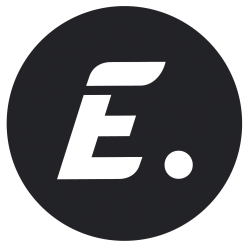 PROGRAMACIÓN DE ENERGY PARA EL MARTES 12 DE MARZO12/03/2019MARTESENERGYH.PrevCalf.ProgramaEp./Serie7:15TPEL ZAPPING DE SURFEROS3337:45+7CASO ABIERTO: 'UNA BALA'1538:25+7CASO ABIERTO: 'AMOR LIBRE'1549:30+12C.S.I. NEW YORK: 'VA POR USTED SRA. AZRAEL'5610:10+12C.S.I. NEW YORK: 'FELICES 16'5710:50+12C.S.I. NEW YORK: 'EL PESO DE LA VERDAD'5811:30+12C.S.I. NEW YORK: 'NOCHE SILENCIOSA'5912:45+12C.S.I. LAS VEGAS: 'CASUALIDAD'14913:25+12C.S.I. LAS VEGAS: 'LEYENDA VIVA'15014:05+12C.S.I. LAS VEGAS: 'TRENES Y GAFES'15114:45+12C.S.I. LAS VEGAS: 'LA DULCE NADIE'15315:25+12C.S.I. LAS VEGAS: 'REDRUM'15417:00+7BLUE BLOODS: FAMILIA DE POLICÍAS18317:40+7BLUE BLOODS: FAMILIA DE POLICÍAS14118:20+7BLUE BLOODS: FAMILIA DE POLICÍAS14219:20+7BLUE BLOODS: FAMILIA DE POLICÍAS157DISTRITO 820:10+12C.S.I. NEW YORK: 'UN CASO EVIDENTE'5320:50+12C.S.I. NEW YORK: 'ASESINATO EN EL TREN AZUL'5421:30+12C.S.I. NEW YORK: 'CONSECUENCIAS'5522:10+12C.S.I. NEW YORK: 'VA POR USTED SRA. AZRAEL'5622:50+12C.S.I. NEW YORK: 'FELICES 16'5723:30+12C.S.I. NEW YORK: 'EL PESO DE LA VERDAD'580:10+12C.S.I. NEW YORK: 'NOCHE SILENCIOSA'590:50+12C.S.I. NEW YORK: 'OBSESIÓN'601:30+12C.S.I. NEW YORK: 'EL JUEGO DE LAS MENTIRAS'612:10+12C.S.I. NEW YORK: 'NO DESENTERREMOS EL PASADO'622:50+12C.S.I. NEW YORK: 'CORAZÓN DE CRISTAL'633:30+12C.S.I. NEW YORK: 'EL VIAJE'645:30TPMIRAMIMÚSICA15:35TPLA TIENDA EN CASA16:55TPEL ZAPPING DE SURFEROS334